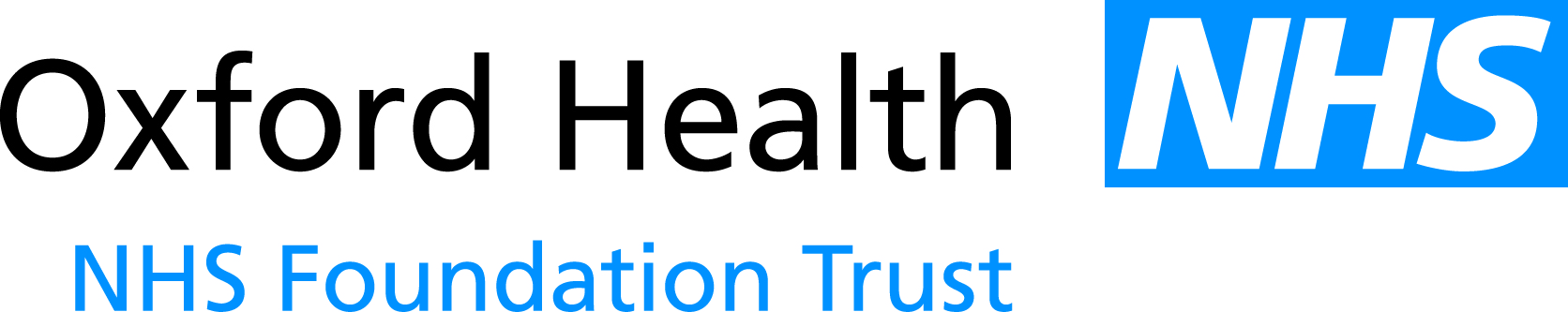 Report to the Meeting of the Oxford Health NHS Foundation Trust Board of Directors 23 October 2015Performance Report – FY16 Month 6For: Information This is the Performance report for Oxford Health NHS FT reporting on Month 6 of FY16.Executive SummaryAll Monitor indicators in quarter 2 have been met.Electronic Health record transfer from RiO to CareNotesThe transition for Mental Health took place in April and is stable although there are still some minor operational issues to be resolved. The preparation for the implementation of Care Notes to the Community Services has taken priority for the resources of the project teams.The ability to report and validate Mental Health data has again improved significantly with most information now being available. There remain some data quality issues which will be resolved as staff familiarise themselves with the new system.Care Notes for Community Services went live on 15 October and some difficulties with data quality and completeness for reporting purposes should be expected. Resolution of any issues should be more rapid than for those experienced for Mental Health as the required resource should be more readily available.The report has been considered at the Executive Team meeting on 19 October 2015.RecommendationThe Board is asked to note the report.Author and Title: 	Charlotte Hunt, Performance Information MangerLead Executive Director:	Mike McEnaney, Finance Director[ Drafting Note: The following statements must be attached to every report. ]A risk assessment has been undertaken around the legal issues that this paper presents and there are no issues that need to be referred to the Trust Solicitors.This paper (including all appendices) has been assessed against the Freedom of Information Act and the following applies: [delete as appropriate]THIS PAPER MAY BE PUBLISHED UNDER FOITHIS PAPER, IN ITS ENTIRETY, MUST NOT BE PUBLISHED UNDER FOI AND THE FOLLOWING EXEMPTION(S) APPLY:Section 21: Information accessible to public by other meansSection 22: Information intended for future publicationSection 33: Audit functionsSection 36: Prejudice to effective conduct of public affairsSection 38: Health and safetySection 40: Personal informationSection 41: Information provided in confidenceSection 42: Legal professional privilegeSection 43: Commercial interestsSECTIONS MARKED IN THIS PAPER MUST NOT BE PUBLISHED UNDER FOI AND THE FOLLOWING EXEMPTION(S) APPLY:Section 21: Information accessible to public by other meansSection 22: Information intended for future publicationSection 33: Audit functionsSection 36: Prejudice to effective conduct of public affairsSection 38: Health and safetySection 40: Personal informationSection 41: Information provided in confidenceSection 42: Legal professional privilegeSection 43: Commercial interests